Part IGo to www.slavevoyages.orgUnder “Assessing the Slave Trade” select “Estimates”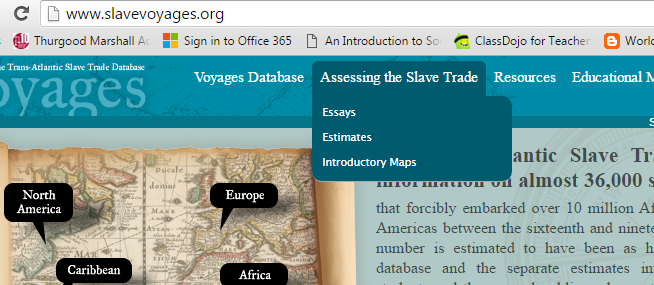 Under the first tab “Tables” use the following criteriaRows: 100 yearsColumns: FlagsCells: Embarked/DisembarkedThis will show you the number of slaves that went on a ship (embarked) and went off a ship (disembarked) every 100 years for different countries. Use the table on your screen to answer the following questions:Which country had the most slaves embark on its ships?Which country had the least slaves embark on its ships?How many slaves died before disembarking ships from Spain/Uruguay between 1801-1900?(Hint! To do this, simply subtract the number of slaves that disembarked from the number that embarked)Select one of the European countries (Do NOT select Great Britain, U.S.A or Denmark.) You will be researching slavery in this country for the rest of the day today. Country chosen: _____________________________________Using the template below, create a graph that shows the number of slaves that embarked and disembarked between 1500-1900.     An example has been provided. Title: ___________________________________1501-1600		   1601-1700		   1701-1800		1801-1900Answer the following questions based off of the graph you created:In which years did the most slaves embark on slave ships? In which years did the most slaves die while on slave ships? What trend do you see happening to the number of slaves that embark on ships? What trend do you see happening to the number of slaves that die while on ships?Why do you think so many people died while on slave ships? Why did European traders allow so many people to die? Part IIGo to www.slavevoyages.orgUnder “Voyages Database” select “Search the Voyages Database”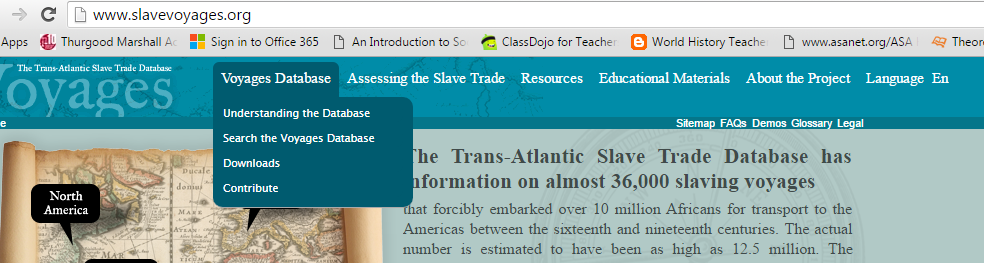 On the left, select “Ship, nation, owners” and then select “voyage identification number”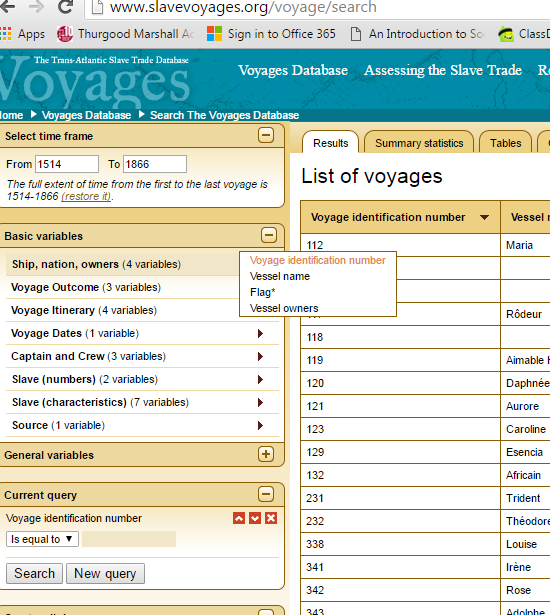 Under “Current query” type in one of the following numbers, depending on the country you selected previously. Press “Search.”Click on the voyage identification number in the center of the screen. You should be directed to a page that looks like this: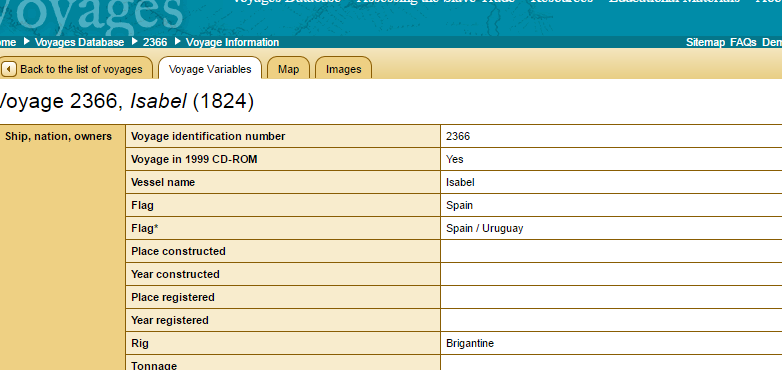 Fill in the chart below using the information from the Voyage page. Some rows may be left blank if the database is missing information. Answer the following questions based off the chart above:Step IIIGo to www.slavevoyages.com At the top of the page, under “Resources” select “African Names Database” 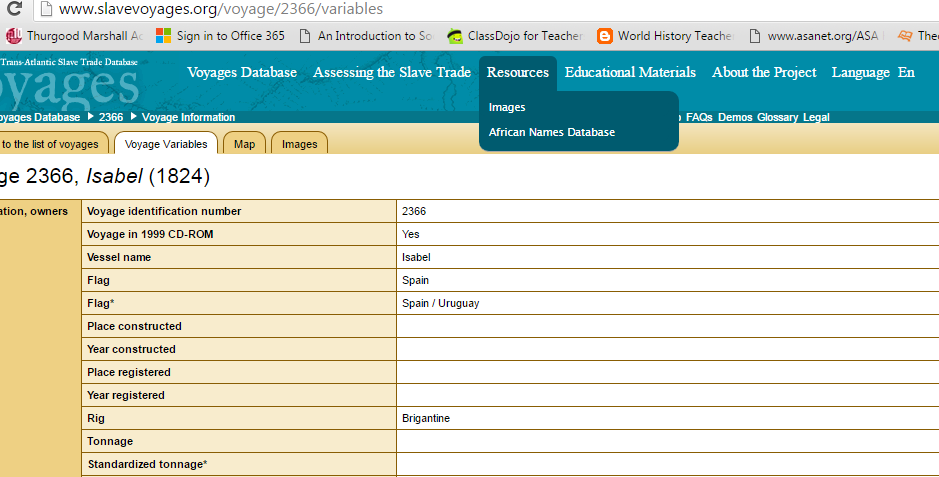 On the left, type in your ship’s “Voyage ID” and hit enter on the keyboardYou will see a list of names appear. Select one of the names on the list select “Go” 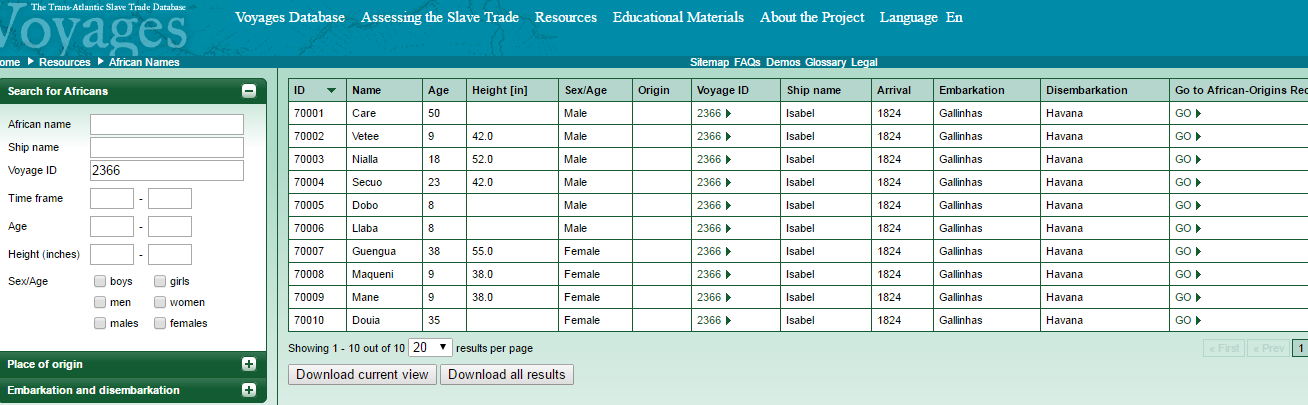 Fill in the chart below. Some rows may be left blank if the database is missing information. Answer the questions below based on the slave you researched.Spain/UruguayPortugal/BrazilNetherlandsFrance23662315186023582323136723252324235015692920232829102912508428982920275834319Voyage ID #FlagVessel NameFirst place of slave purchaseOutcome of voyageDate Trade began in AfricaDate voyage completedCaptain NameTotal Slaves embarkedTotal slaves disembarkedPercentage menPercentage womenPercentage childrenSlave deaths during middle passageName of slaveGenderAgeLanguage/Ethnicity